karta pracy  - 9.11.2020Witam Was drogie dzieci. Rozpoczynamy pracę zdalną…edukacja matematycznaDzisiaj dowiecie się jak nazywają się liczby w odejmowaniu oraz wykonacie zadania dotyczące odejmowania. Otwórz podręcznik matematyczno-przyrodniczy str.40Mamy tam na żółtym polu ważną informację, którą musisz zapamiętać.Powtórz kilka razy nazwy. Pamiętaj – pierwsza liczba w odejmowaniu to zawsze ODJEMNA, a druga to zawsze ODJEMNIK. Wynik odejmowania to RÓŻNICA.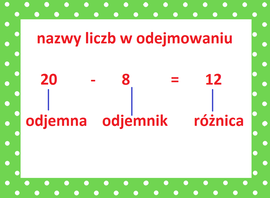 W zeszycie z matematyki zapisz :                         Lekcja       20    -   8  =    12       odjemna        odjemnik                   różnicaZapamiętaj również – polecenie Oblicz różnicę liczb oznacza Odejmij je od siebie.Wykonaj w zeszycie zad. 1 i 2 str. 40 – podręcznik matematyczno-przyrodniczy.Pamiętaj o zapisaniu: zad. 1 str. 40 lub zad. 2 str.40.Dla chętnychzad. 3 str. 40 podręcznik matematyczno- przyrodniczy (bez kropki)edukacja polonistycznaDzisiaj poznacie komiks o Bazyliszku, będziecie wskazywać elementy fantastyczne oraz realistyczne.Przeczytaj komiks pt. „Bazyliszek” – podręcznik polonistyczno-społeczny str. 40-42.PŁATNERZ to rzemieślnik, który robi zbroje dla ludzi i koni.Spróbuj odpowiedzieć na pytania:Jakie postaci występują w tym komiksie?Co wydarzyło się w kuźni, na Starym Rynku, w lochach i u czarownika?Jak udało się przechytrzyć Bazyliszka?Czym wykazał się człowiek, który wszedł do lochów, aby uratować dzieci?Jak myślisz, które sytuacje i postaci są realistyczne czyli prawdziwe, a które fantastyczne?Wykonaj ćw. 1 str. 70 Ćwiczenia polonistyczno-społecznePoćwicz czytanie i pisanie – wykonaj ćw. 2 i 3 str. 71 (bez kropek) Ćwiczenia polonistyczno-społecznePrzypominajka!Przypominam o starannym piśmie, oddzielaniu notatek z lekcji w zeszycie szlaczkami lub kolorową linią narysowaną od linijki oraz codziennym czytaniu.wychowanie fizyczneZażyj trochę ruchu na świeżym powietrzu- zrób kilka skłonów, podskoków, przysiadów, pajacyków, pospaceruj. Dbaj o swoje bezpieczeństwo!Powodzenia!Proszę nie przysyłać zdjęć, pokażecie mi ich wykonanie na Teamsach. 